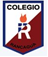 Colegio Isabel Riquelme U.T.P.GUÍA DIGITAL N°2ASIGNATURA: Taller de FolclorCURSO: NT1DOCENTE: Silvia Castillo JaraSEMANA: 06 al 10 de abrilOBJETIVO DE APRENDIZAJE CONTENIDOOA5 Ejecutar movimientos corporales, expresando sensaciones, ideas, estados de ánimo y emociones en variados espacios y a diferentes ritmosFolclor chilenoOBJETIVO DE LA CLASE HABILIDADES Aprecian manifestaciones musicales del folclor chileno.➢ Identificar Reconocer➢ Apreciar ➢  Cantar